Грачева Наталья ВикторовнаПреподаватель изобразительного искусстваПедагогический стаж – 19 лет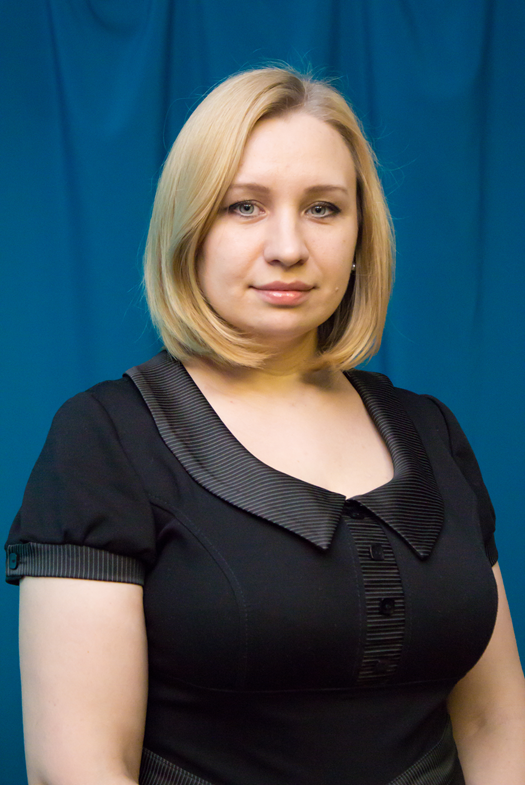 Образование:   2002г. Нижневартовский государственный педагогический институт по специальности «Декоративно-прикладное искусство и народные промыслы». Квалификация и звание – «Учитель декоративно-прикладного искусства и народных промыслов»Сведения о повышении квалификации:2016г. Свидетельство о посещении мастер-классов и прослушивании методических докладов и презентаций VI Регионального семинара «Традиции и инновации в системе дополнительного образования в области изобразительного, декоративно-прикладного искусства и мультипликации ХМАО - Югры».2020г. АНО ДПО «Институт современного образования» (г. Воронеж) по дополнительной профессиональной программе: «Совершенствование профессиональных компетенций преподавателя изобразительного и декоративно-прикладного искусства в ДШИ», в объеме 72 часа.Награды:Международный уровень:2018г.  Диплом 1 степени Международный конкурсе «Радужные облака» г. Москва2018г.  Диплом 1 степени Международный конкурсе «Радужные облака» Оформление территории, участка. Коллективная работа «Сказочный образ» г.  МоскваВсероссийский уровень:2018г. Диплом педагога за высокий профессионализм, проявленный при подготовке участников конкурса «Моя любимая книжка» г. ПермьМуниципальный уровень:2018 г. Сертификат участника VII Регионального семинара «Традиции и инновации в системе дополнительного образования в области изобразительного, декоративно-прикладного искусства и мультипликации ХМАО-Югры»2018г. Благодарственное письмо от администрации города Мегиона за подготовку победителя ГРАН-ПРИ Городского конкурса детского творчества на тему толерантности в межэтнических и расовых отношениях «В единстве наша сила»2018г. Диплом участника Открытой городской выставки профессиональных и самодеятельных художников и мастеров прикладного творчества, посвященной Международному женскому дню 8 марта.2019г. Диплом участника Городской выставки профессиональных художников «Весенняя палитра»  2020г. Диплом участника Городская выставка профессиональных художников «Весенняя палитра» 2021г. Диплом участника Открытой городской выставки профессиональных и самодеятельных художников и мастеров прикладного творчества, посвященной Международному женскому дню 8 марта «Весенняя палитра-2021»2021г.   Благодарственное письмо от Председателя Думы города Мегиона.Школьный уровень:2016г. Почетная Грамота директора МБОУ «СОШ №4» г. Мегиона за долголетнюю, продолжительную и безупречную работу, за особый вклад в реализацию культурно-просветительской и общественной деятельности на территории городского округа (приказ № 216/П от 06.05.2016г.)2016г. Сертификат за подготовку участников школьной научно-практической конференции «Мы исследуем мир», секция «Искусство»2016г. Диплом директора МБОУ «СОШ №4» за участие в VIII фестивале «Восьмая нота»2018г.  Диплом за участие в X музыкальном фестивале «Восьмая нота».Список ссылок на WEB- страницы:Диплом об образовании:https://cloud.mail.ru/public/2pCn/veaSKfbv4Курсы повышения квалификации: https://cloud.mail.ru/public/qtta/B2Cn9J6YWРабочие программы:https://cloud.mail.ru/public/EtuA/DAwqLq97UПромежуточная и итоговая аттестацияhttps://cloud.mail.ru/public/2WCe/raDfCGXWHДипломы, грамоты, свидетельства, сертификаты: https://cloud.mail.ru/public/Lvav/smGUscUVqДипломы и грамоты учащихсяhttps://cloud.mail.ru/public/qBB6/3a1yz34fLСотрудничество и мероприятия: https://cloud.mail.ru/public/FXcS/uPm9iobxPНаучное общество обучающихся (НОО)https://cloud.mail.ru/public/qBB6/3a1yz34fLВыставки (работы учащихся)https://cloud.mail.ru/public/zaWG/qpXTmFhYRМои работыhttps://cloud.mail.ru/public/eWe2/ohbasBchw